	  RESUME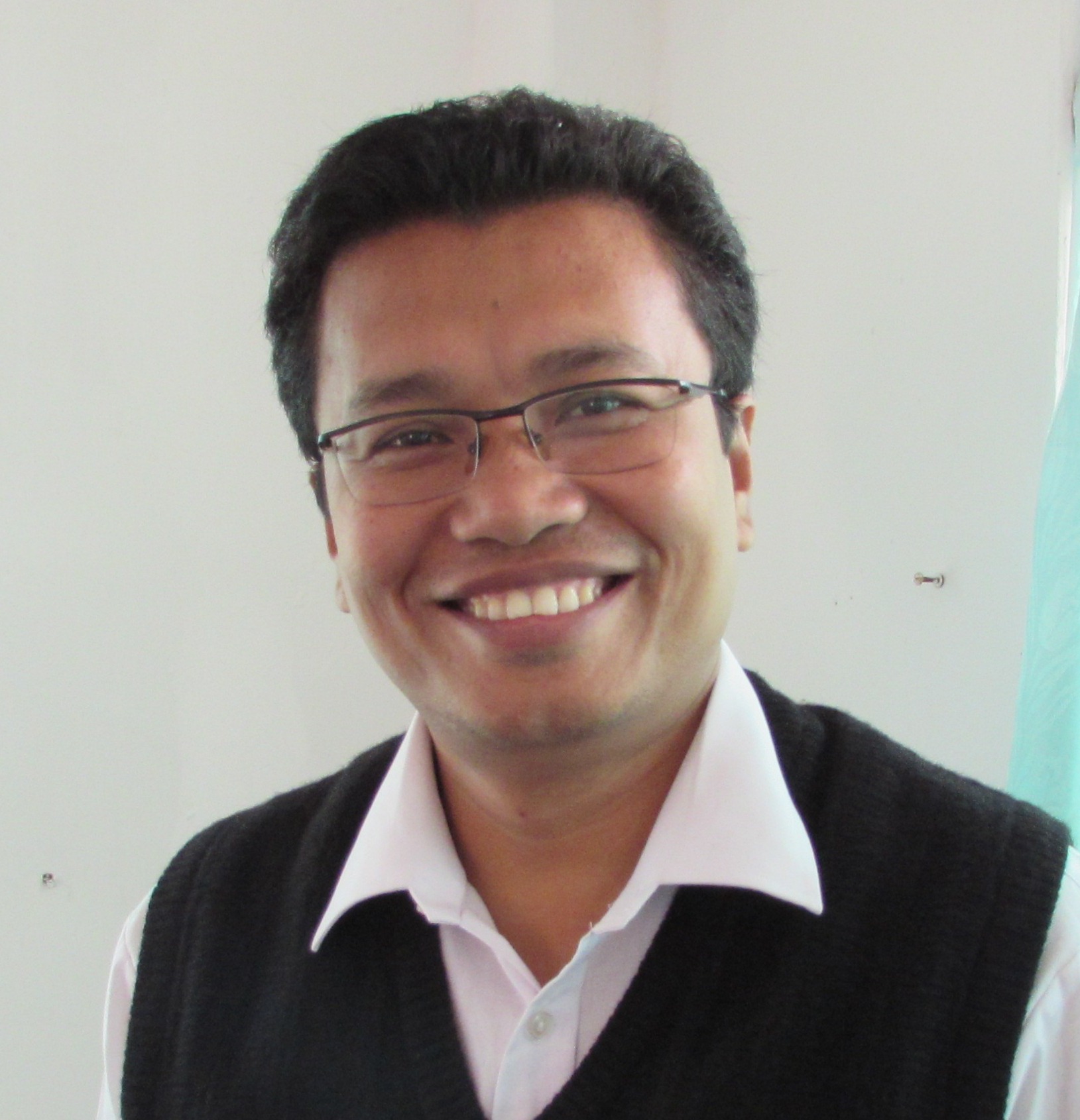 	Name			: BISWAJIT SINHA	Mobile			: + 91 9612074123 / 9774474537	Email			: sinhabiswajit@gmail.com
	Nationality		: INDIA	Date of Birth/Place	: 15.01.1974 / Halahali, Dhalai, India	Marital Status		: MARRIED	Language known 	: Manipuri, Bengali, English and HindiEducation:  Master of Arts (Education), Tripura UniversityBachelor of Education (B. Ed), Tripura UniversityBachelor of Commerce (B.Com), IGNOU, New DelhiStudied Computer Application and Office Management, NEDI, PanchganiWork Information:Serving as a Principal of the Brilliant Stars School, Udaipur, TripuraServed as a Vice-Principal of the Brilliant Stars School, Udaipur, TripuraCoordinator, Service Learning Project, Brilliant Stars School, Udaipur, TripuraState Coordinator, Tripura Training Institute, Agartala, IndiaServed as Secretary of the State Baha’i Council of Tripura, Honorary serviceServed as Treasurer of the State Baha’i Council of Tripura, Honorary serviceProfessional Development & Activity: Conducting professional workshop on Digital Citizenship for Brilliant Stars School Teachers, 2017Hosted 2 teachers for Global Classroom at Brilliant Stars School for a week., 2017. A program sponsored and hosted by US Dept. of State and IREX, Washington DC. Organized and hosted Capacity Building Program on Classroom Management and on Social Science in collaboration with Centre of Excellence, CBSE, Kolkata, 2017Conducting professional workshop on Learning for Brilliant Stars School Teachers, 2016Conducting professional workshop on Literature Circle for Brilliant Stars School Teachers, 2016Successful completion of full semester long program called International Leaders in Education Program (ILEP) at Arizona State University, Spring 2016  sponsored and organized by US Dept. of State and IREX. Washington DC, 2016Seminar on Institutional Capacity Building at Regional Level International Teaching Centre, Baha’i World Centre, Haifa, Israel., 2015Training on Growth and Fixed Mindset and Skill-based Lesson planning, By faculty members of the American Embassy School, New Delhi, 2015Presented Service-Learning Project to elementary school teachers at American Embassy School, New Delhi, 2015Interaction and observation of classrooms of American Embassy School and Gateway School of Mumbai, 2015Capacity Building and Knowledge Dissemination organized by Indian Council for Research on International Economic Relations (ICRIER),, New Delhi, 2014Training on Continuous Comprehensive Evaluation (CEE), organized by PC Training Institute an affiliated agency of the CBSE., 2014Training on differentiated instruction, multi-modal assessment, logical consequence, making learning visible by international educationists and trainers at Brilliant Stars School campus, Udaipur, Tripura, 2014Capacity Building and Knowledge Dissemination organized by Indian Council for Research on International Economic Relations (ICRIER), New Delhi, at Guwahati, 2014Hidden Gems Math Program, Witthayakhom School, Yasothan, Thailand, 2007National Youth Camp, National Spiritual Assembly of Thailand, Khao Yai National Park, ThailandSeminar on Junior Youth Spiritual Empowerment Program National Spiritual Assembly of India, New Delhi, 2005Publication: Published a report on Nutrition a project conducted by Brilliant Stars School students as a part of Service Learning Project, 2014Jointly published a report on Garabage and Waste Management with Mr. Anuj Iyer, a year long project conducted for Brilliant Stars School students as a part of Service Learning Project, 2013“Every child is potentially light of the world, as the same time its darkness” - Baha’i Writings